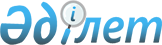 Об установлении квоты рабочих мест для инвалидов в Железинском районе
					
			Утративший силу
			
			
		
					Постановление акимата Железинского района Павлодарской области от 29 марта 2012 года N 133/4. Зарегистрировано Департаментом юстиции Павлодарской области 05 апреля 2012 года N 12-6-140. Утратило силу постановлением акимата Железинского района Павлодарской области от 04 сентября 2013 года N 372/8      Сноска. Утратило силу постановлением акимата Железинского района Павлодарской области от 04.09.2013 N 372/8.

      В соответствии с подпунктом 5-2) статьи 7 Закона Республики Казахстан от 23 января 2001 года "О занятости населения", подпунктом 1) статьи 31 Закона Республики Казахстан от 13 апреля 2005 года "О социальной защите инвалидов в Республике Казахстан", в целях оказания содействия занятости инвалидам, нуждающимся в трудоустройстве, акимат Железинского района ПОСТАНОВЛЯЕТ:



      1. Установить квоту рабочих мест для инвалидов в размере трех процентов от общей численности рабочих мест в организациях Железинского района.



      2. Государственному учреждению "Отдел занятости и социальных программ Железинского района" обеспечить направление инвалидов для трудоустройства на рабочие места в соответствии с квотой.



      3. Контроль за выполнением данного постановления возложить на заместителя акима района по социальным вопросам (Кималиденов К. Б.).



      4. Настоящее постановление вводится в действие по истечении десяти календарных дней после дня его первого официального опубликования.      И.о. акима района                          Б. Аужанов
					© 2012. РГП на ПХВ «Институт законодательства и правовой информации Республики Казахстан» Министерства юстиции Республики Казахстан
				